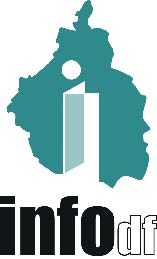 ORDEN DEL DÍAORDEN DEL DÍAI. 	Lista de asistencia y verificación del quórum legal. II.	Lectura, discusión y, en su caso, aprobación del Orden del Día.III.	Presentación, análisis y en su caso, aprobación del Proyecto de Acta de la Trigésima Octava Sesión Ordinaria del Pleno del Instituto de Acceso a la Información Pública y Protección de Datos Personales del Distrito Federal, celebrada el 21 de octubre de 2015.IV.	Presentación, análisis y en su caso, aprobación del Proyecto de Acuerdo mediante el cual se aprueba la suscripción del Convenio específico de colaboración que celebrarán la Asamblea Legislativa del Distrito Federal y el Instituto de Acceso a la Información Pública y Protección de Datos Personales del Distrito Federal.V.	Presentación, análisis y en su caso, aprobación del Proyecto de Acuerdo mediante el cual se aprueba la suscripción del Convenio específico de colaboración que celebrarán la Auditoría Superior de la Ciudad de México y el Instituto de Acceso a la Información Pública y Protección de Datos Personales del Distrito Federal.VI.	Presentación, análisis y en su caso, aprobación del Proyecto de Acuerdo mediante el cual se aprueba la suscripción del Convenio específico de colaboración que celebrarán el Instituto Electoral del Distrito Federal y el Instituto de Acceso a la Información Pública y Protección de Datos Personales del Distrito Federal.VII.	Presentación, análisis y en su caso, aprobación del Proyecto de Acuerdo mediante el cual se aprueba la suscripción del Convenio de Colaboración que celebrarán el Sistema de Transporte Colectivo y el Instituto de Acceso a la Información Pública y Protección de Datos Personales del Distrito Federal.VIII.	Presentación, análisis y en su caso, aprobación del Proyecto de Acuerdo mediante el cual se aprueba la Comisión Evaluadora del Tercer Concurso Regional de Videobloggers en las Delegaciones Iztapalapa, Miguel Hidalgo, Tláhuac y Tlalpan.IX.	Presentación, análisis y en su caso, aprobación del Proyecto de Acuerdo mediante el cual se aprueban las Reglas de Operación y la Convocatoria para el Primer Concurso de Cosplay 2015.X.		Presentación, discusión y, en su caso, aprobación de los siguientes Proyectos de Resolución de Recursos de Revisión interpuestos ante el INFODF, en materia de solicitudes de acceso a la información pública:X.1.	Resolución al Recurso de Revisión interpuesto en contra del Instituto de Verificación Administrativa del Distrito Federal, con expediente número RR.SIP.1063/2015.X.2.	Resolución al Recurso de Revisión interpuesto en contra de la Asamblea Legislativa del Distrito Federal, con expediente número RR.SIP.1066/2015.X.3.	Resolución al Recurso de Revisión interpuesto en contra de la Asamblea Legislativa del Distrito Federal, con expediente número RR.SIP.1074/2015.X.4.	Resolución al Recurso de Revisión interpuesto en contra de la Asamblea Legislativa del Distrito Federal, con expediente número RR.SIP.1179/2015.X.5.	Resolución al Recurso de Revisión interpuesto en contra de la Comisión de Derechos Humanos del Distrito Federal, con expediente número RR.SIP.1076/2015.X.6.	Resolución al Recurso de Revisión interpuesto en contra de la Delegación Álvaro Obregón, con expediente número RR.SIP.1082/2015.X.7.	Resolución al Recurso de Revisión interpuesto en contra de la Delegación Álvaro Obregón, con expediente número RR.SIP.1177/2015.X.8.	Resolución al Recurso de Revisión interpuesto en contra de la Secretaría de Gobierno, con expediente número RR.SIP.1100/2015.X.9.	Resolución al Recurso de Revisión interpuesto en contra de la Secretaría de Finanzas, con expediente número RR.SIP.1105/2015.X.10.	Resolución al Recurso de Revisión interpuesto en contra del Instituto Electoral del Distrito Federal, con expediente número RR.SIP.1125/2015.X.11.	Resolución al Recurso de Revisión interpuesto en contra de Delegación Iztacalco, con expediente número RR.SIP.1142/2015.X.12.	Resolución al Recurso de Revisión interpuesto en contra de la Delegación La Magdalena Contreras, con expediente número RR.SIP.1143/2015.X.13.	Resolución al Recurso de Revisión interpuesto en contra de la Procuraduría General de Justicia del Distrito Federal, con expediente número RR.SIP.1144/2015.X.14.	Resolución al Recurso de Revisión interpuesto en contra de la Procuraduría General de Justicia del Distrito Federal, con expediente número RR.SIP.1145/2015.X.15.	Resolución al Recurso de Revisión interpuesto en contra de la Procuraduría General de Justicia del Distrito Federal, con expediente número RR.SIP.1146/2015.X.16.	Resolución al Recurso de Revisión interpuesto en contra de la Procuraduría General de Justicia del Distrito Federal, con expediente número RR.SIP.1173/2015.X.17.	Resolución al Recurso de Revisión interpuesto en contra del Tribunal de lo Contencioso Administrativo del Distrito Federal, con expediente número RR.SIP.1168/2015.X.18.	Resolución al Recurso de Revisión interpuesto en contra de la Procuraduría Ambiental y del Ordenamiento Territorial del Distrito Federal, con expediente número RR.SIP.1170/2015.X.19.	Resolución al Recurso de Revisión interpuesto en contra de la Delegación Iztapalapa, con expediente número RR.SIP.1175/2015.X.20.	Resolución al Recurso de Revisión interpuesto en contra de la Delegación Benito Juárez, con expediente número RR.SIP.1176/2015.X.21.	Resolución al Recurso de Revisión interpuesto en contra de PROCDMX S.A de C.V., con expediente número RR.SIP.1178/2015 X.22.	Resolución al Recurso de Revisión interpuesto en contra de la Autoridad del Espacio Público del Distrito Federal, con expediente número RR.SIP.1190/2015.X.23.	Resolución al Recurso de Revisión interpuesto en contra de la Secretaría de Desarrollo Urbano y Vivienda, con expediente número RR.SIP.1209/2015. X.24.	Resolución al Recurso de Revisión interpuesto en contra de la Delegación Miguel Hidalgo, con expediente número RR.SIP.1225/2015. X.25.	Resolución al Recurso de Revisión interpuesto en contra de la Contraloría General del Distrito Federal, con expediente número RR.SIP.1299/2015. XI.	Asuntos generales.